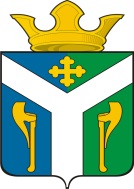 АДМИНИСТРАЦИЯ    УСТЬ – НИЦИНСКОГОСЕЛЬСКОГО ПОСЕЛЕНИЯПОСТАНОВЛЕНИЕ________________________________________________________________26.11.2021                                                                                               №  251с. Усть – НицинскоеО создании межведомственной комиссии по обследованию места массового пребывания людей на территории Усть-Ницинского сельского поселенияВ целях проведения обследования   места массового пребывания людей на территории Усть-Ницинского сельского поселения, в соответствии с Федеральным законом от 06.03.2006 № 35-ФЗ «О противодействии терроризму», на основании пункта 8 постановления Правительства Российской Федерации от 25.03.2015 	№ 272 «Об утверждении требований к антитеррористической защищенности мест массового пребывания людей и объектов (территорий), подлежащих обязательной охране войсками национальной гвардии Российской Федерации, и форм паспортов безопасности таких мест и объектов (территорий)», руководствуясь Уставом Усть-Ницинского сельского поселения,ПОСТАНОВЛЯЮ:1.	Создать межведомственную комиссию по обследованию места массового пребывания людей на территории Усть-Ницинского сельского поселения.2.	Утвердить состав межведомственной комиссии по обследованию места массового пребывания людей на территории Усть-Ницинского сельского поселения (приложение № 1).3.	Утвердить положение о межведомственной комиссии по обследованию места массового пребывания людей на территории Усть-Ницинского сельского поселения (приложение № 2).4. Контроль за исполнением данного  постановления оставляю за собой.Глава Усть-Ницинскогосельского поселения                                                                   	А.С.ЛукинПриложение № 1 к постановлению администрации Усть-Ницинского сельского поселения от 26.11.2021 № 251Составмежведомственной комиссии по обследованию места массового пребывания людей на территории Усть-Ницинского сельского поселенияЛукин А.С. - глава Усть-Ницинского сельского поселения, председатель комиссии;Огиевич А.А. – заместитель главы администрации Усть-Ницинского сельского поселения, секретарь комиссии;Члены комиссии:представитель УФСБ России по Свердловской области (по согласованию); представитель Межмуниципального отдела МВД России "Байкаловский" (по согласованию);представитель  ФГКУ «УВО ВНГ России по Свердловской области» (по согласованию);представитель ГУ МЧС России по Свердловской области  (по согласованию).Приложение № 2 к постановлению администрации Усть-Ницинскогосельского поселения от 26.11.2021 № 251Положениео межведомственной комиссии по обследованию места массового пребывания людей на территории Усть-Ницинского сельского поселения1. Общие положения1.1.	Межведомственная комиссия по обследованию места массового пребывания людей на территории Усть-Ницинского сельского поселения (далее - комиссия) является координирующим коллегиальным органом по организации и проведению мероприятий в области обеспечения антитеррористической защищенности места массового пребывания людей на территории Усть-Ницинского сельского поселения.1.2.	В своей деятельности комиссия руководствуется Конституцией Российской Федерации, федеральными законами Российской Федерации, Указами и распоряжениями Президента Российской Федерации, постановлениями и распоряжениями Правительства Российской Федерации, иными Нормативными актами Российской Федерации, Уставом Усть-Ницинского сельского поселения, муниципальными правовыми актами, а также настоящим положением.1.3.	Комиссия организует свою работу во взаимодействии с территориальными органами федеральных органов исполнительной власти, органами государственной власти Свердловской области, органами местного самоуправления, антитеррористической комиссией Слободо-Туринского муниципального района, а также с учреждениями, предприятиями, организациями, независимо от ведомственной принадлежности и организационно-правовых форм, расположенными на территории Усть-Ницинского сельского поселения.2. Задачи комиссии2.1 Проведение обследования и категорирования места массового пребывания людей на территории Усть-Ницинского сельского поселения.2.2	 Организация мероприятий по антитеррористической защищенности места массового пребывания людей в соответствии с характером угроз, возможных террористических проявлений, имеющейся оперативной обстановке, которое позволит эффективно использовать силы и средства, задействованные в обеспечении безопасности мест массового пребывания людей, минимизации и ликвидации последствий его проявлений.2.3	 Вовлечение в работу по профилактике терроризма, устранению причин и условий способствующих его проявлениям, руководителей и арендаторов предприятий, учреждений, организаций всех форм собственности, вошедших в перечень мест массового пребывания людей на территории Усть-Ницинского сельского поселения.2.4	Разработка предложений по принятию мер направленных на профилактику, выявление и последующего устранения причин и условий по вопросам обеспечения безопасности на объектах массового пребывания людей на территории сельского поселения.2.5	 Разработка предложений по совершенствованию нормативной правовой базы в сфере обеспечения безопасности по направлению своей деятельности.3. Основные функции комиссии3.1	 Комиссия в соответствии с возложенными на нее задачами:-  Осуществляет планирование своей деятельности.- Осуществляет контроль за выполнением предприятиями и организациями, независимо от организационно правовых форм, законодательства РФ по вопросам профилактики терроризма, поручений по решениям заседаний комиссии в рамках ее деятельности.- Оказывает содействие и необходимую методическую и консультационную помощь учреждениям, предприятиям, организациям, вошедшим в перечень мест массового пребывания людей на территории Усть-Ницинского сельского поселения, в организации деятельности по обеспечению безопасности.- Организует обмен опытом работы, в том числе, в рамках межмуниципального сотрудничества.- Организует взаимодействие со средствами массовой информации.4. Полномочия комиссииКомиссия в соответствии с возложенными задачами и функциями имеетправо:4.1	Проводить анализ состояния обеспечения безопасности на объектах, вошедших в перечень мест массового пребывания людей на территории Усть-Ницинского сельского поселения с подготовкой рекомендаций по улучшению ситуации.4.2	 Предоставлять главе	 Усть-Ницинского сельского поселения информацию о состоянии безопасности на объектах массового пребывания людей, вносить предложения по повышению ее эффективности.4.3	Вносить предложения о заслушивании на заседаниях антитеррористической комиссии Слободо-Туринского	 муниципального	 района представителей территориальных органов федеральных	органов исполнительной власти, учреждений, предприятий, организаций, независимо от ведомственной принадлежности и организационно-правовых форм, вошедших в перечень мест массового пребывания людей на территории Усть-Ницинского сельского поселения, по вопросам обеспечения безопасности на этих объектах.4.4	 Запрашивать и получать в пределах своей компетенции от органовместного самоуправления, территориальных органов, федеральных органов исполнительной власти, а также учреждений, предприятий, организаций, независимо от их ведомственной принадлежности и организационно-правовых форм, расположенных на территории Усть-Ницинского сельского поселения, которые вошли в перечень мест массового пребывания людей, необходимую для ее деятельности информацию, документы и материалы.4.5	 Направлять своих представителей для участия в заседаниях и совещаниях органов местного самоуправления, межведомственных комиссий по вопросам, отнесенным к компетенции комиссии.4.6	Вносить, в установленном порядке, предложения о распределении финансовых средств и материальных ресурсов, направляемых на обеспечение безопасности мест массового пребывания людей на территории Усть- Ницинского сельского поселения.4.7	Вносить, в установленном порядке, предложений по вопросам требующим решения органов местного самоуправления, в разработку проектов муниципальных программ по повышению безопасности мест массового пребывания людей на территории Усть-Ницинского сельского поселения.4.8	Вносить главе Усть-Ницинского сельского поселения предложения об изменении персонального состава комиссии, по внесению изменений и дополнений в настоящее положение.